ENVÍAN AL MAIL, CON FOTOS.  APELAMOS AL INGENIO, DIBUJAMOS, RECORTAMOS, LO HACEMOS EN FAMILIA,   TODO ES VÁLIDO. ¡ATENCIÓN!primergradohuerto@gmail.com (SEÑO: MARCELA VENTURINI - 1ER GRADO “A”)primergradobhuerto@gmail.com  (SEÑO NATALIA FLORES – 1ER GRADO “B”)Guardar las actividades con el siguiente formato:APELLIDO y NOMBRE_CLASE 4_GRADO_DIVISION    (DEL ALUMNO)EJEMPLO:       SOTO_CLASE 4_PRIMER GRADO _ACLASE - 4FECHA: MIÉRCOLES 25 DE MARZO. ¡JUGAMOS EN EL RINCÓN DE LA LECTURA!La familia buscará imágenes o elementos que tengan en casa y escribirá las vocales en una hoja para jugar con los niños; el mismo consiste en sacar una imagen, observarla y pensar con qué vocal comenzará y luego colocarla al costado, este juego se realizará con todas las vocales.  Al finalizar los niños deben dibujar o pegar la imagen en el cuaderno y colocarle el nombre “como puedas”.Luego en el cuaderno, colocamos la fecha y el título:HOY ES……….EL DÍA ESTÁ:........ME LLAMO:...........“TRABAJAMOS CON LAS VOCALES” A continuación, realizamos la siguiente actividad. Pintar las imágenes o busca en revistas, recorta y pega figuras que comienzan con determinada vocal.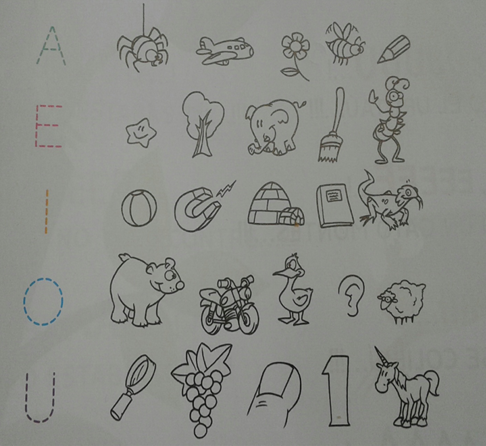  A continuación se los  invitarlos a realizar la siguiente actividad: COMPLETA CON VOCALES EL NOMBRE DE LOS COLORES DE CADA PINCELEADA. (esta actividad puede ser copiada)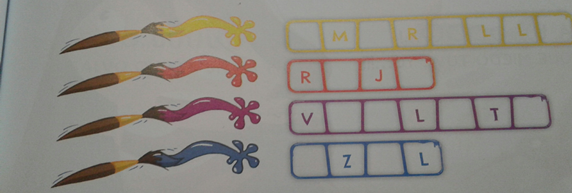 AHORA A CONTAR Repasamos los números del 0 al 9, contamos las vocales de los colores de la actividad anterior:COPIAMOS Y COMPLETAMOS EN EL CUADERNO¿Cuántas A hay?..........¿Cuántas E hay?..........¿Cuántas I hay?..........¿Cuántas O hay?........¿Cuántas U hay?........Y luego contar todas las letras para definir cuál de los nombres de los colores es más largo y cual es más corto. EL MÁS LARGO ES…………………………………………..    EL MÁS CORTO ES………………………...En la siguiente actividad se solicita contar en cada dado que cantidad tienen sus lados los dados de abajo. Y anotarlos debajo de cada uno de ellos.(podemos dibujar los dados o recortar y pegar imágenes que contengan estas cantidades para que los niños cuenten)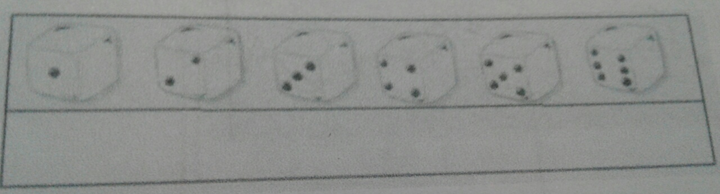 PARA FINALIZAR: (PODEMOS DIBUJAR Y PINTAR CON DIFERENTES COLORES) COLOREA CON AZUL:  DÓNDE ESTÁ LA U. CON AMARILLO DÓNDE ESTÁ LA A. CON NARANJA DÓNDE ESTÁ LA I.  Y CON VERDE DÓNDE ESTÁ LA O Y CON ROSA DÓNDE ESTÁ LA E.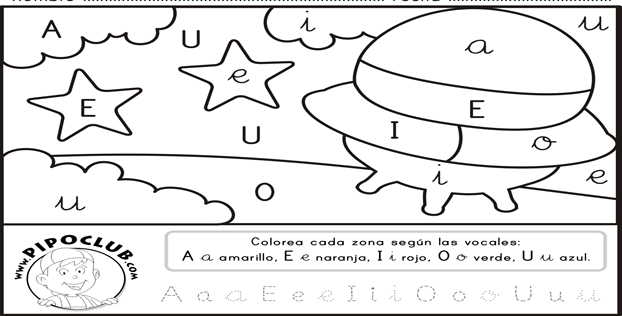 Visto 20/03/20..Nancy Gramajo